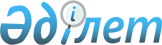 Қазақстан Республикасы Министрлер Кабинетiнiң 1995 жылғы 6 ақпандағы N 119 қаулысына өзгертулер енгiзу туралыҚазақстан Республикасы Үкiметiнiң Қаулысы 1996 жылғы 26 маусым N 805
     Қазақстан Республикасының Министрлер Кабинетi қаулы етедi:
     "Қазақстан Республикасының аумағындағы стратегиялық шабуыл 
қару-жарақтарын жою жөнiндегi Үкiмет комиссиясы туралы" Қазақстан 
Республикасы Министрлер Кабинетiнiң 1995 жылғы 6 ақпандағы N 119 қаулысына 
мынадай өзгерiстер енгiзiлсiн:

     Котельников В.И.         - Қазақстан Республикасы Өнеркәсiп
                                және сауда министрлiгiнiң жанындағы
                                Қорғаныс өнеркәсiбi жөнiндегi
                                комитетi төрағасының бiрiншi
                                орынбасары, комиссия төрағасының
                                орынбасары
     Андрющенко А.И.          - Қазақстан Республикасы экономика
                                министрiнiң орынбасары, комиссия
                                мүшесi
     Шоқаев Е.И.              - Қазақстан Республикасы Ұлттық
                                қауiпсiздiк комитетi төрағасының
                                орынбасары, комиссия мүшесi
     Елеукенов Д.Ш.           - Қазақстан Республикасы Сыртқы iстер
                                министрлiгiнiң халықаралық
                                қауiпсiздiк және қару-жарақты,
                                бақылау жөнiндегi басқармасының
                                бастығы, комиссиясы мүшесi
     Жантикин Т.М.            - Қазақстан Республикасы Ғылым
                                министрлiгi-Ғылым академиясы
                                жанындағы Атом энергиясы жөнiндегi
                                агенттiгiнiң бас директоры, комиссия
                                мүшесi
     Брынкин В.А.             - Торғай облысының әкiмi, комиссия
                                мүшесi
     Сапарбаев Б.М.           - Қызылорда облысының әкiмi, комиссия
                                мүшесi
              Комиссия құрамына енгiзiлсiн:
     Н.И. Баев, Н.Ф.Красносельский, Л.С.Дагаев, Б.К.Нұрғалиев,
Е.М.Баядилов, Ж.Қосабаев, С.Шаухаманов Комиссия құрамынан шығарылсын.

     Қазақстан Республикасының
       Премьер-Министрi 
     
      
      


					© 2012. Қазақстан Республикасы Әділет министрлігінің «Қазақстан Республикасының Заңнама және құқықтық ақпарат институты» ШЖҚ РМК
				